Hovis Class Week Beginning 20/04/2020 and 27/04/2020                                                                           Summer Term Topic – Living Things  Focus- PlantsPlant SongsSung to ‘ The farmers in the den’The farmer plants the seeds, the farmer plants the seeds
Planting in the ground, the farmer plants the seedsThe rain begins to fall x2    Raining, raining down,    The rain begins to fall
The sun begins to shine x2   Shining,  shining bright     The sun begins to shine
The plants begin to grow x2     Growing , growing tall        The plants begin to grow
The buds all open up  x2       Open, open wide   The buds all open up
The flowers reach up high   x2    Reach up to the sky     The flowers reach up highSung to: "Head, Shoulders, Knees and Toes"Do you know the parts of plants, parts of plants?
Do you know the parts of plants, parts of plants?
All kinds of plants that grow and grow and grow.
Do you know the parts of plants, parts of plants?The roots hold the plant in place, plant in place.
The roots hold the plant in place, plant in place.
The roots store food and water too.
The roots hold the plant in place, plant in place.The stem moves water up the plant, up the plant.
The stem moves water up the plant, up the plant.
The stem brings water to the leaves.
The stem moves water up the plant, up the plant.The leaves soak up the sun, soak up the sun.
The leaves soak up the sun, soak up the sun.
The sun helps the plant to grow and grow and grow.
The leaves soak up the sun, soak up the sun.Sung to: "Did You Ever See a Lassie?"

There's a little flower, a flower, a flower.
There's a little flower, on my garden path.

A flower so neat!, it's a rose so sweet.
There's a little flower, on my garden path.

(Continue singing additional verses to the song, replacing the word "rose" in the second verse with hollyhock, marigold, daisy, bluebell, lily, peony, pansy, tulip, and sunflower.)Sung to : Five little DucksOne little daffodil had nothing much to do,
Out popped another one, then there were two.
Two little daffodils were smiling at a bee,
Out popped another one, then there were three.Three little daffodils were growing by the door,
Out popped another one, then there were four.
Four little daffodils were glad to be alive,
Out popped another one, then there were fiveSung to: "Ta-ra-ra Boom-de-ay"I see you are a seed, tell me what do you need,      
I need some soil to grow, and then the sun to glow,
Water to make me wet, air for my leaves to get,
Space for my roots to spread, now I'm a plantSung to "Old MacDonald Had a Farm"I will plant a garden green, then I'll watch it grow.
I'll dig some holes here in the dirt, in a nice straight row.
With a dig-dig here, and a dig-dig there,
Here a dig, there a dig, everywhere a dig-dig,
I will plant a garden green, then I'll watch it grow.I will plant a garden green, then I'll watch it grow.
In the hole I'll drop a seed, then each seed I'll sow.
With a drop-drop here, and a drop-drop there,
Here a drop, there a drop, everywhere a drop-drop,
I will plant a garden green, then I'll watch it grow.I will plant a garden green, then I'll watch it grow.
I'll water each plant one by one, they'll sprout up in a row.
With a squirt-squirt here, and a squirt-squirt there,
Here a squirt, there a squirt, everywhere a squirt-squirt,
I will plant a garden green, then I'll watch it grow.AreaActivity Links EnglishStory, song or rhyme: Choose a story to share either a physical book, or an interactive book on Vooks or Twinkl or alternatively, if you are feeling energetic, you can choose a story from Cosmic Yoga- and complete the actions to each story you read. Reading & Phonics: – Reading books / Education City login for phonics songs and letter recognition activities.  Also use Letters and Sounds website to access online games for each phase. Fine motor skills: Practice mark making, overwriting letters from your name or writing words associated with plants. Complete some of the Fine Motor Challenges on Twinkl site .  Communication: Learn the new Signalong signs. Practice signs on Signalong and Park Lane Facebook group/Website. Use any opportunity to make and confirm choices using personalised communication systems e.g making choices at playtimes, mealtimes, snacktimes etc.  Work on Communication Targets outlined in Annual Reviews( If you would like more specific targets or any resources making please let me know) https://www.youtube.com/user/CosmicKidsYoga https://www.twinkl.co.uk/resource/the-zoo-vet-ebook-t-or-1115https://www.vooks.com/ https://www.educationcity.com/ http://www.letters-and-sounds.com/https://www.twinkl.co.uk/resource/t-l-51980-fine-motor-skills-activity-cardshttps://en-gb.facebook.com/signalongcharity/https://en-gb.facebook.com/pages/category/Elementary-School/Park-Lane-Special-School-1641122062807137/MathsNumber – Go on a nature hunt in your garden or on a local walk. Collect things of interest like leaves, stones, sticks you might even want to collect some minibeasts! Use the number lines from last week to count up each item that you have found. Sing some number action songs like 5 little speckles frogs, you can make your own props so you can join in or you can print off some props on the Twinkl Site. Shape – Focus this week -Circles ( This can be extended to spheres and cylinders for those children who know 3D shapes)Practice drawing a circle, making/cutting circles out of playdough or salt dough, practice making circles in sensory trays which contain things like shaving foam or coloured rice.Go on a shape hunt around the house, collect or take pictures of as many items as you can that are circular.Create your own circular art work- see link opposite to Kandinsky inspired art ideas using circlesMeasure- Can you use scales and measurements to make some Circular biscuits- use a cutter or a plastic cup to cut out the circular biscuit shapes. If youw ant to continue- repeat with Square, Rectangle, Triangle. https://www.twinkl.co.uk/resource/t-n-269-numbers-1-10-numbertrackhttps://www.twinkl.co.uk/resource/t-par-86-childrens-art-week-kandinsky-inspired-art-ideas-resource-packCreativity Read Jack in The Beanstalk Perform some of the actions, mum being cross, climbing up the beanstalk, chopping down the beanstalk, looking up and down, swaying on the beanstalk, hide from the giant, creep.Plants -Andy Goldsworthy Look at Twinkl PowerPoint and display photos  on Andy Goldsworthy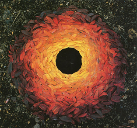 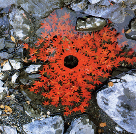 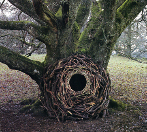 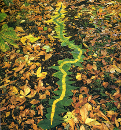 Collect leaves twigs, stones e.t.c and make nature sculpture outside Watch you tube clip on leaf rubbing and / or bark rubbing. Find leaves and make leaf / bark rubbing Practice singing some of the plant songs- sung to familiar rhymes. ( See below this plan)https://www.twinkl.co.uk/resource/t-t-5096-jack-and-the-beanstalk-story-powerpointhttps://www.twinkl.co.uk/resource/ks1-all-about-andy-goldsworthy-powerpoint-t-ad-225IndividualityIndependent living skills – developing independence in self dressing, helping out with jobs around the house e.g dusting, brushing etc Work on independence in personal care routines ( See Annual reviews for up to date targets) Take pictures and send them to me if you like! I can produce certificates for all the hard work you are doing and send it via email or post CommunityTry and spot as many plants and flowers as possible on a walk or in your garden. ( See link to plant hunt worksheet opposite)https://www.twinkl.co.uk/resource/t-t-1103-plants-and-flowers-hunt-sheetChallengeOur first activity in our Challenge scheme of work was going to be visiting a garden centre and choosing some bulbs/seeds to plant. Obviously this will be difficult for you to recreate at home but if possible try to engage with as many plants and flowers this week as possible.Start to look at what you notice about the plants and think about what they need to grow. There is a link to a PowerPoint opposite about plants and what they need to stay healthy. Practice digging in the garden or in a sand tray and if you do have any seeds or bulbs around plant some  Play in water as this is another thing plants needs to grow. Water some plants in your garden or in your house. https://www.twinkl.co.uk/resource/t-sc-409-what-does-a-healthy-plant-need-powerpointPlease refer to annual reviews for your child’s personalised targets. Please feel free to email me anytime if you have any questions, if you would like more specific targets or resources, or if you want to send pictures or an email to update me on your progress. I would love to see what you are getting up to. My email address is lrashleigh@parklane.cheshire.sch.ukPlease refer to annual reviews for your child’s personalised targets. Please feel free to email me anytime if you have any questions, if you would like more specific targets or resources, or if you want to send pictures or an email to update me on your progress. I would love to see what you are getting up to. My email address is lrashleigh@parklane.cheshire.sch.ukPlease refer to annual reviews for your child’s personalised targets. Please feel free to email me anytime if you have any questions, if you would like more specific targets or resources, or if you want to send pictures or an email to update me on your progress. I would love to see what you are getting up to. My email address is lrashleigh@parklane.cheshire.sch.uk